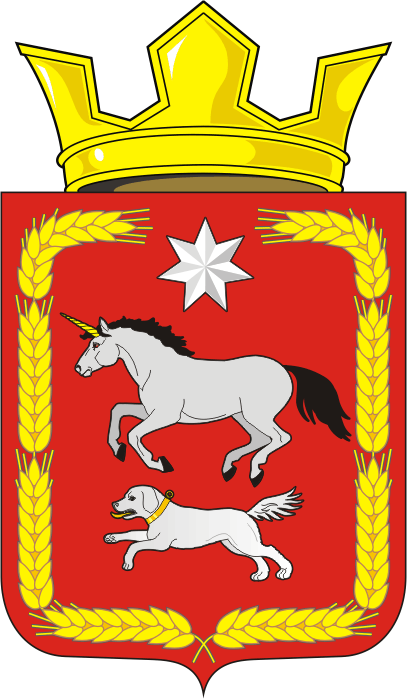 СОВЕТ ДЕПУТАТОВ муниципального образования КАИРОВСКИЙ СЕЛЬСОВЕТ саракташскОГО районА оренбургской областичетвертый созывР Е Ш Е Н И ЕПятого  очередного заседания Совета депутатовмуниципального образования Каировский сельсоветчетвертого созыва17.02.2021                             с. Каировка                                           № 27О признании утратившим силу решения Совета депутатов «Об утверждении Положения «Об организации  сбора отработанных ртутьсодержащих ламп» от 24.12.2010 № 25 (с изменениями от 01.03.2019 № 156)      В соответствии со статьёй 16 Положения о муниципальных правовых актах  муниципального образования Каировский сельсовет Саракташского района Оренбургской области, утвержденного  решением Совета депутатов муниципального образования Каировский сельсовет Саракташского района Оренбургской области от 03.06.2016 № 45 (с изменениями от 01.03.2019 № 159) , руководствуясь Уставом муниципального образования  Каировский сельсовет Саракташского района Оренбургской области, Совет депутатов  Каировского сельсовета Саракташского района Оренбургской областиРЕШИЛ:1. Признать утратившим силу «Об утверждении Положения «Об организации  сбора отработанных ртутьсодержащих ламп»  утвержденное  решением Совета депутатов муниципального образования Каировский сельсовет Саракташского района Оренбургской области от 24.12.2010 № 25, с изменениями, внесенными решением Совета депутатов муниципального образования Каировский сельсовет Саракташского района Оренбургской области от 01.03.2019 № 156».2. В дальнейшем на территории Каировский сельсовета Саракташского района Оренбургской области руководствоваться «Правилами обращения с отходами производства и потребления в части осветительных устройств, электрических ламп, ненадлежащие сбор, накопление, использование, обезвреживание, транспортирование и размещение которых может повлечь причинение вреда жизни, здоровью граждан, вреда животным, растениям и окружающей среде", утвержденными Постановлением Правительства Российской Федерации от 28.12. 2020  № 2314 .3. Настоящее решение  вступает в силу после дня его обнародования и подлежит размещения  на сайте Каировский сельсовета Саракташского района  Оренбургской области. Председатель Совета депутатов сельсовета                                 О.А. ПятковаГлава муниципального образования Каировский сельсовет                   О.М. КажаевРазослано:  прокуратуре Саракташского района,  для размещения на сайте, в дело